do Niepublicznej Szkoły Podstawowej ADVENTURE w Ustce  na rok szkolny 2019/2020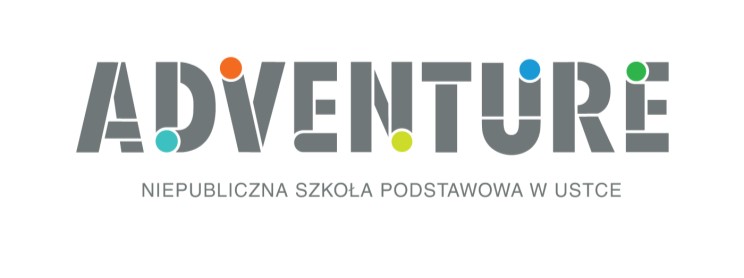 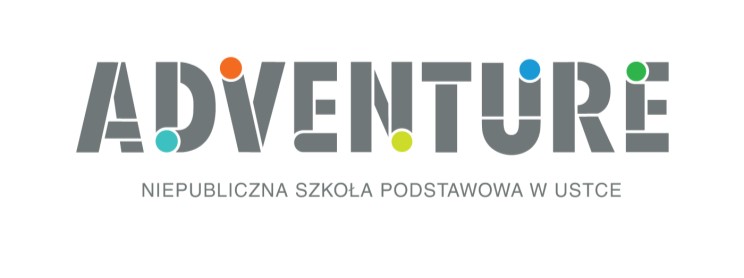 Kalendarz rekrutacji: Organizacja procesu rekrutacji: Pierwszym krokiem przyjęcia dziecka do szkoły jest wypełnienie karty zgłoszenia dziecka i złożenie w sekretariacie Szkoły lub drogą mailową na adres: k.swietochowska@adventure.edu.pl Decyzja o przyjęciu dziecka do szkoły podejmowana jest przez Komisję rekrutacyjną na podstawie opinii o gotowości dziecka do podjęcia nauki w szkole podstawowej oraz w oparciu o rozmowę z kandydatem i rodzicami kandydata z Komisją rekrutacyjną, Rodziców dzieci przystępujących do wyższego oddziału prosimy o dostarczanie świadectwa ukończenia poprzedniej klasy,Rodzice zostaną powiadomieni telefonicznie lub listownie o wyniku rekrutacji, Rodzic/Opiekun zobowiązany jest do podpisania umowy w ciągu 7 dni od dnia przyjęcia dziecka do szkoły oraz wpłacenia opłaty rekrutacyjnej (wpisowego) w wysokości 250 zł. / rodzice dzieci uczęszczających do Słonecznikowego Przedszkola zwolni są z opłaty wpisowegoZe względu na ograniczoną liczbę miejsc podania będą rozpatrywane według kolejności wpływu. Pierwszeństwo w zapisaniu do Szkoły mają: dzieci zamieszkujące na terenie Gminy Ustka, dzieci i rodzeństwo dzieci uczęszczające wcześniej do Słonecznikowego Żłobka, Przedszkola i Niepublicznej Szkoły Podstawowej w UstceOsoby do kontaktu w sprawie rekrutacji: Katarzyna ŚwiętochowskaTelefon 799 314 366, mail: k.swietochowska@adventure.edu.pl Niepubliczna Szkoła Podstawowa ADVENTURE w Ustce | ul. Darłowska 3B | 76-270 Ustkawww.adventure.edu.pldo 29 kwietnia 2019r. • przyjmowanie kart zgłoszeń do 30 kwietnia 2019r. • ustalenie wstępnej listy dzieci do 15 maja 2019r. • przeprowadzenie rozmowy kwalifikacyjnej z rodzicami dziecka wg ustalonego harmonogramu spotkań (zał.)  do 20 maja 2019r. • sporządzenie listy dzieci przyjętych do szkoły i poinformowanie rodziców  